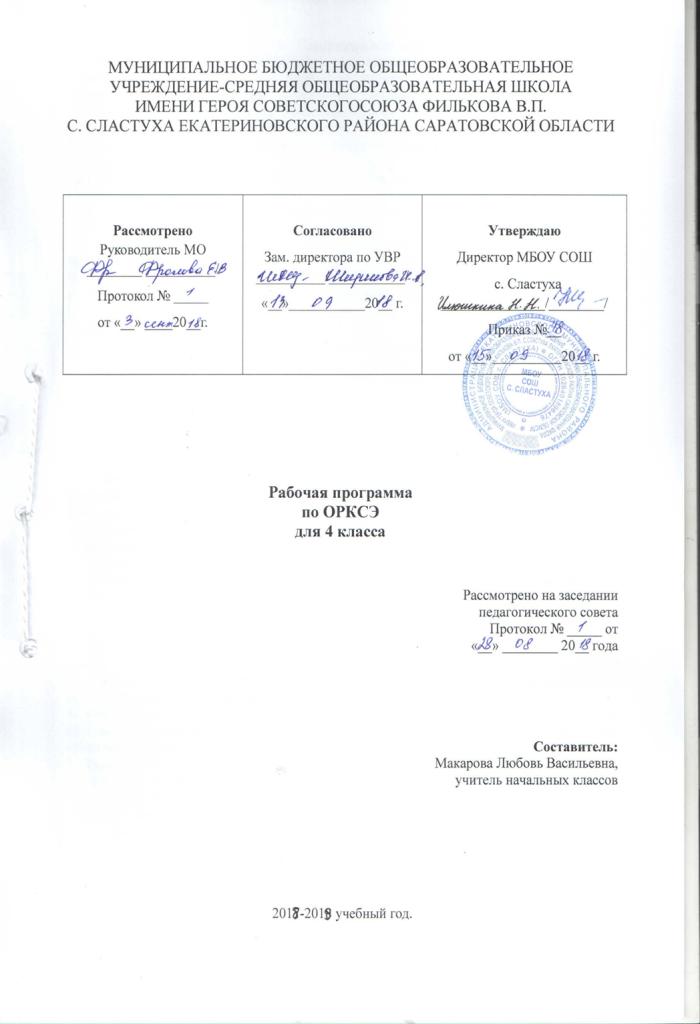 Содержание:1. Пояснительная записка                                                                           стр.2. Календарно-тематическое планирование                                             стр.3. УМК                                                                                                          стр.Пояснительная запискаРабочая программа по курсу «Основы религиозных культур и светской этики», модуль «Основы православной культуры» разработана в соответствии с  Положением о рабочей программе , Федеральным государственным образовательным стандартом начального общего образования 2007 года,  годовым календарным графиком и учебным планом школы, Концепции духовно – нравственного развития и воспитания личности гражданина России и авторской учебной программы  «Основы религиозных культур и светской этики». Кураева А. В. «Просвещение», 2010.  Данная программа разработана с учетом психологических особенностей класса.Общая характеристика учебного предмета	Цель учебного предмета «Основы православной культуры» состоит в том, чтобы помочь воспитаннику российской школы вырасти человеком высоконравственным: добрым и честным, трудолюбивым и ответственным, почтительным к родителям, благодарным учителям и воспитателям, любящим свою Родину, а также стремящимся помогать тем, кто нуждается в помощи, и благожелательно относящимся к людям других национальностей, верований и убеждений. В ходе изучения этого нового предмета учащиеся должны познакомиться с историческими и нравственными основами родной православной культуры. Федеральный Закон «О свободе совести и о религиозных объединениях» (1997 г.) подчеркивает «особую роль православия в истории России, в становлении её духовности и культуры». Из этого законодательного признания особого значения православия в истории нашего Отечества вытекает необходимость изучения православной культуры в общеобразовательных учреждениях России. Преподавание основ православной культуры в 4 классе общеобразовательного учреждения не ставит цели дать школьнику «теорию духовности» или «теорию нравственности». Оно направлено на то, чтобы сориентировать школьника в современной жизни общества, обеспечивая при этом интеграцию в культурную традицию общества — в глубь времен. Учащиеся начальной школы прежде всего должны ознакомиться со священными страницами родной истории, чтобы впоследствии им стало понятно, почему человек должен стремиться к добродетельной жизни.Цель и задачи учебного курса «Основы православной культуры».Цель курса «Основы православной культуры» – формирование российской гражданской идентичности младшего школьника посредством его приобщения к отечественной религиозно-культурной традиции.Задачи учебного курса:Знакомство обучающихся с основами православной культуры; Развитие представлений младшего подростка о значении нравственных норм и ценностей для достойной жизни личности, семьи, общества;Обобщение знаний, понятий и представлений о духовной культуре и морали, полученных обучающимися в начальной школе; Формирование у них ценностно-смысловых мировоззренческих основ, обеспечивающих целостное восприятие отечественной истории и культуры при изучении гуманитарных предметов на ступени основной школы;Развитие способностей младших школьников к общению на основе взаимного уважения и диалога во имя общественного мира и согласия.     Курс ОРКСЭ будет содействовать интеграции всех участников образовательного процесса (школьников, родителей, учителей) в национальную мировую культуру.   Место предмета в базисном учебном плане    Федеральный базисный план для образовательных учреждений Российской Федерации отводит 34 часа для обязательного изучения учебного предмета «Основы религиозных культур и светской этики», из расчёта 1 учебный час в неделю. Рабочая программа модуля «Основы православной культуры» рассчитана на 34 часа.Личностные, метапредметные и предметные результаты освоения учебного курсаОбучение детей по программе курса должно быть направлено на достижение следующих личностных, метапредметных и предметных результатов освоения содержания.Требования к личностным результатам:формирование основ российской гражданской идентичности, чувства гордости за свою Родину;формирование образа мира как единого и целостного при разнообразии культур, национальностей, религий, воспитание доверия и уважения к истории и культуре всех народов;развитие самостоятельности и личной ответственности за свои поступки на основе представлений о нравственных нормах, социальной справедливости и свободе;развитие этических чувств как регуляторов морального поведения;воспитание доброжелательности и эмоционально-нравственной отзывчивости, понимания и сопереживания чувствам других людей;развитие начальных форм регуляции своих эмоциональных состояний;развитие навыков сотрудничества со взрослыми и сверстниками в различных социальных ситуациях, умений не создавать конфликтов и находить выходы из спорных ситуаций;наличие мотивации к труду, работе на результат, бережному отношению к материальным и духовным ценностям.       Требования к метапредметным результатам:овладение способностью принимать и сохранять цели и задачи учебной деятельности, а также находить средства её осуществления;формирование умений планировать, контролировать и оценивать учебные действия в соответствии с поставленной задачей и условиями её реализации; определять наиболее эффективные способы достижения результата; вносить соответствующие коррективы в их выполнение на основе оценки и с учётом характера ошибок; понимать причины успеха/неуспеха учебной деятельности;адекватное использование речевых средств и средств информационно-коммуникационных технологий для решения различных коммуникативных и познавательных задач;умение осуществлять информационный поиск для выполнения учебных заданий;овладение навыками смыслового чтения текстов различных стилей и жанров, осознанного построения речевых высказываний в соответствии с задачами коммуникации;овладение логическими действиями анализа, синтеза, сравнения, обобщения, классификации, установления аналогий и причинно-следственных связей, построения рассуждений, отнесения к известным понятиям;готовность слушать собеседника, вести диалог, признавать возможность существования различных точек зрения и права  иметь свою собственную; излагать своё мнение и аргументировать свою точку зрения и оценку событий;определение общей цели и путей её достижения, умение
договориться о распределении ролей в совместной деятельности; адекватно оценивать поведение свое  и  окружающих.Требования к предметным результатам:знание, понимание и принятие обучающимися ценностей: Отечество, нравственность, долг, милосердие, миролюбие, как основы культурных традиций многонационального народа России;знакомство с основами светской и религиозной морали, понимание их значения в выстраивании конструктивных отношений в обществе;формирование первоначальных представлений о светской этике, религиозной культуре и их роли в истории и современности России;осознание ценности нравственности и духовности в человеческой жизни.	Данный модуль комплексного курса ОРКСЭ - «Основы православной культуры 4 класс» - изучается обучающимся 4 классов с их согласия и  по выбору его  родителей.    Преподавание осуществляется в 4 классе 1 урок в неделю  всего  34 часа за год.2.Календарно-тематическое   планирование по предмету «Основы  религиозных культур и светской этики»( модуль «Основы православной культуры) 4 класс3. Учебно-методическое обеспечениеРазвернутое тематическое планирование составлено на основе авторской учебной программы комплексного учебного курса «Основы религиозных культур и светской этики», А.Я. Данилюк, «Просвещение», 2012.             Для реализации программного содержания используется :Для учеников:1.Учебник для учащихся «Основы православной культуры»  4 класс. Просвещение. Москва. 2010г2.Электронное приложение к учебному пособию А.В.Кураева. Основы религиозных культур и светской этики. Основы православной культуры. 3. «Основы религиозных культур и светской этики». Книга для учителя. Справочная литература.4. Дополнительные мультимедийные (цифровые) образовательные ресурсы, интернет–ресурсы, аудиозаписи, видеофильмы, мультимедийные презентации, тематически связанные с содержанием курса.№ТемаКол-во часовДатаПланДатаФактКорректировка1Россия – наша Родина 104.09.2Культура и религия 111.09.3Человек и Бог в православии 118.09.4Православная молитва 125.09.5Библия и Евангелие 102.10.6Проповедь Христа 109.10.7Христос и Его крест 116.10.8Пасха 123.10.9Православное учение о человеке 113.11.10Совесть и раскаяние 120.11.11Заповеди 127.11.12Милосердие и сострадание 104.12.13Золотое правило этики 111.12.14Храм 118.12.15Икона 125.12.16Как христианство пришло на Русь 115.01.17Подвиг 122.01.18Заповеди блаженств 129.01.19Зачем творить добро? 105.02.20Чудо в жизни христианина 112.02.21Православие о Божием суде 119.02.22Таинство Причастия 126.02.23Монастырь 105.03.24Отношение христианина к природе 112.03.25Христианская семья 119.03.26Защита Отечества 109.04.27Христианин в труде 116.04.28Любовь и уважение к Отечеству 123.04.29Подготовка творческих проектов  130.04.30Выступление учащихся  со своими творческими работами 107.05.31Выступление учащихся  со своими творческими работами 114.05.32-34Резервные часы 221.05.28.05.